РАБОЧАЯ ПРОГРАММА УЧЕБНОЙ ДИСЦИПЛИНЫ Бизнес-процессы организации  2020Рабочая программа общеобразовательной учебной дисциплины предназначена для изучения в профессиональных образовательных организациях СПО, реализующих образовательную программу среднего общего образования в пределах освоения программы подготовки квалифицированных рабочих, служащих и специалистов среднего звена и (ППКРС и ППССЗ СПО) на базе основного общего образования при подготовке квалифицированных рабочих, служащих и специалистов среднего звена.Рабочая программа разработана на основе требований ФГОС среднего общего образования, предъявляемых к структуре, содержанию и результатам освоения учебной дисциплины, в соответствии с Рекомендациями по организации получения среднего общего образования в пределах освоения образовательных программ среднего профессионального образования на базе основного общего образования с учетом требований федеральных государственных образовательных стандартов и получаемой профессии или специальности среднего профессионального образования (письмо Департамента государственной политики в сфере подготовки рабочих кадров и ДПО Минобрнауки России от 17.03.2015 № 06-259), с учетом Примерной основной образовательной программы среднего общего образования, одобренной решением федерального учебно-методического объединения по общему образованию (протокол от 28 июня 2016 г. № 2/16-з).Организация-разработчик: государственное автономное  учреждение Калининградской области профессиональная образовательная организация «Колледж предпринимательства»Разработчик: Лобанова М.Г. - ГАУ КО «Колледж предпринимательства», преподаватель  Рабочая программа учебной дисциплины рассмотрена на заседании отделения общеобразовательных дисциплин. Протокол № 1 от 31.08.2020 г.СОДЕРЖАНИЕ  	стр. ПАСПОРТ РАБОЧЕЙ ПРОГРАММЫ УЧЕБНОЙ 	                            4 ДИСЦИПЛИНЫ СТРУКТУРА 	И 	СОДЕРЖАНИЕ 	УЧЕБНОЙ 	  5 ДИСЦИПЛИНЫ УСЛОВИЯ РЕАЛИЗАЦИИ РАБОЧЕЙ ПРОГРАММЫ 	              8 УЧЕБНОЙ ДИСЦИПЛИНЫ КОНТРОЛЬ 	И 	ОЦЕНКА 	РЕЗУЛЬТАТОВ 	                           9 ОСВОЕНИЯ УЧЕБНОЙ ДИСЦИПЛИНЫ ПАСПОРТ РАБОЧЕЙ ПРОГРАММЫ УЧЕБНОЙ ДИСЦИПЛИНЫ  	Бизнес-процессы организации 	 Область применения программы Рабочая программа учебной дисциплины является частью программы подготовки специалистов среднего звена в соответствии с ФГОС СПО по специальности 09.02.07 Информационные системы и программирование Место дисциплины в структуре программы подготовки специалистов среднего звена:  дисциплина общепрофессионального цикла.  Цели и задачи дисциплины – требования к результатам освоения дисциплины: В результате освоения дисциплины обучающийся должен  уметь: оценивать эффективность вариантов построения процессов межличностных, групповых и организационных коммуникаций; обобщать полученные данные в своей научной и практической деятельности; анализировать существующие бизнес-процессы организации и разрабатываться предложения по их совершенствованию. знать: принципы и методику проектирования процессов межличностных, групповых и организационных коммуникаций; основные бизнес-процессы организаций, методы анализа, управления и моделирования бизнес-процессов Рекомендуемое количество часов на освоение программы дисциплины: максимальной учебной нагрузки обучающегося 80 часов, в том числе: обязательной аудиторной учебной нагрузки обучающегося, 78 часов; самостоятельной работы обучающегося 2 часа.  2. СТРУКТУРА И СОДЕРЖАНИЕ УЧЕБНОЙ ДИСЦИПЛИНЫ 2.1. Объем учебной дисциплины и виды учебной работы 	2.2. 	Тематический план и содержание учебной дисциплины   Для характеристики уровня освоения учебного материала используются следующие обозначения:1 - ознакомительный (узнавание ранее изученных объектов, свойств); 2 - репродуктивный (выполнение деятельности по образцу, инструкции или под руководством)3 - продуктивный (планирование и самостоятельное выполнение деятельности, решение проблемных задач3. УСЛОВИЯ РЕАЛИЗАЦИИ РАБОЧЕЙ ПРОГРАММЫ УЧЕБНОЙ ДИСЦИПЛИНЫ3.1. Требования к минимальному материально-техническому обеспечению Реализация программы учебной дисциплины осуществляется в учебном кабинете, оборудование которого: -рабочие места (25-30) по количеству обучающихся; -рабочее место преподавателя Технические средства обучения: интерактивная доска, компьютер, принтер, аудиовизуальные средства обучения, сканер, телевизор, - 	программное обеспечение общего и профессионального обучения. 3.2. Информационное обеспечение обучения Перечень рекомендуемых учебных изданий, Интернет-ресурсов, дополнительной литературы Основные источники: Реинжиниринг бизнес-процессов / под ред. А. О. Блинова. М.: ЮНИТИДАНА, 2010. Андерсен Б. Бизнес-процессы. Инструменты совершенствования. М.: Стандарты и качество, 2008. Репин В.В. Бизнес-процессы компании: построение, анализ, регламентация. М.: Стандарты и качество, 2007. Дополнительные источники: Ильин В.В. Моделирование бизнес-процессов. Практическое использование ARIS. — М.: Вильямс, 2006. Кальянов Г.Н. Моделирование, анализ, реорганизация и автоматизация бизнес-процессов. — М.: Финансы и статистика, 2007. Маклаков С.В Моделирование бизнес-процессов с ALLFusion PM.— М.: Диалог-МИФИ, 2008. Маклаков С.В. BPWin и ERWin. CASE-средства разработки информационных систем. — М.: ДИАЛОГ-МИФИ, 2000. Репин В.В., Елиферов В.Г. Процессный подход к управлению. 4. КОНТРОЛЬ И ОЦЕНКА РЕЗУЛЬТАТОВ ОСВОЕНИЯ ДИСЦИПЛИНЫ Контроль и оценка результатов освоения дисциплины осуществляется преподавателем в процессе проведения семинарских занятий, тестирования, реферативной работы, составления конспектов. 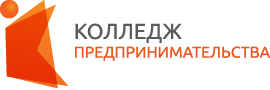 государственное автономное учреждение  Калининградской области профессиональная образовательная организация «КОЛЛЕДЖ ПРЕДПРИНИМАТЕЛЬСТВА»Вид учебной работы Объем часов Максимальная учебная нагрузка (всего) 80 Обязательная аудиторная учебная нагрузка (всего)  78 в том числе:      практические занятия 38 Самостоятельная работа обучающегося (всего) 2 Наименование разделов и тем Содержание учебного материала, лабораторные и практические работы, самостоятельная работа обучающихся, курсовая работ (проект) Объем часов Уровень освоения 1 2 3 4 Тема 1.  Процессных подход к управлению организацией Подходы к управлению организацией; Бизнес-процессы: основные понятия и определения; Классификация бизнес-процессов; Правила, особенности и методика выделения процессов в организации. 14 1 Тема 1.  Процессных подход к управлению организацией Практические работы: 10 Тема 1.  Процессных подход к управлению организацией Процессный подход к управлению организацией; Виды бизнес-процессов; Элементы бизнес-процессов; Выделение бизнес-процессов в организации. 10 Тема 1.  Процессных подход к управлению организацией Самостоятельная работа обучающихся 2 Тема 2. Моделирование и описание бизнеспроцессов Методика документирования бизнес-процессов; Система документация процесса; Моделирование и описание бизнес-процессов; Особенности описание неопределённых процессов. 12 2 Тема 2. Моделирование и описание бизнеспроцессов Практические работы: 10 Тема 2. Моделирование и описание бизнеспроцессов Документирование бизнес-процессов организации; Моделирование бизнес-процессов в организации; Описание неопределённого процесса. 10 Тема 3. Управление организацией на основе бизнеспроцессов Анализ бизнес-процессов, измерение их показателей; Мониторинг и контроль параметров процесса; Проектирование бизнес-процессов; Совершенствование бизнес-процессов. 10 2 Тема 3. Управление организацией на основе бизнеспроцессов Практические работы: 10 Тема 3. Управление организацией на основе бизнеспроцессов Анализ и измерение бизнес-процессов организации; Проектирование бизнес-процессов организации; Разработка предложений по совершенствованию бизнес-процессов организации. 10 Тема 4. Управление качеством бизнеспроцессов Стандартизация бизнес-процессов; Обеспечение качества бизнес-процессов организации. 4 2 Тема 4. Управление качеством бизнеспроцессов Практические работы: 8 Тема 4. Управление качеством бизнеспроцессов Обеспечение и оценка качества бизнес-процессов организации. 8 Итого: 80 Результаты обучения (освоенные умения, усвоенные знания)  Результаты обучения (освоенные умения, усвоенные знания)  Формы и методы контроля и оценки результатов обучения  1  1  2  Освоенные умения:- Оценивать эффективность вариантов построения процессов межличностных групповых и организационных коммуникаций; - Обобщать полученные данные в своей научной и практическойдеятельностиОсвоенные умения:- Оценивать эффективность вариантов построения процессов межличностных групповых и организационных коммуникаций; - Обобщать полученные данные в своей научной и практическойдеятельностиКонспект лекций и  дополнительных материалов студентаСобеседование Разбор конкретных и учебных ситуаций Дискуссия Реферат Экзамен в устной форме Усвоенные знания:  - Принципы и методика проектирования процессов межличностных, групповых иорганизационных коммуникаций Конспект лекций и  дополнительных материалов студентаСобеседование Разбор конкретных и учебных ситуаций - Дискуссия Реферат Экзамен в устной форме Конспект лекций и  дополнительных материалов студентаСобеседование Разбор конкретных и учебных ситуаций - Дискуссия Реферат Экзамен в устной форме 